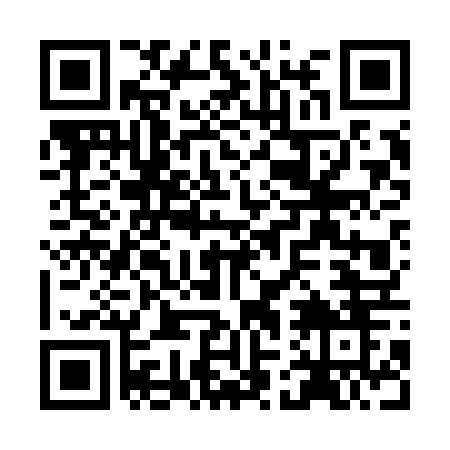 Prayer times for Juazeiro do Norte, BrazilMon 1 Apr 2024 - Tue 30 Apr 2024High Latitude Method: NonePrayer Calculation Method: Muslim World LeagueAsar Calculation Method: ShafiPrayer times provided by https://www.salahtimes.comDateDayFajrSunriseDhuhrAsrMaghribIsha1Mon4:315:4011:412:585:426:472Tue4:315:4011:412:585:416:473Wed4:305:4011:402:585:416:464Thu4:305:4011:402:585:406:465Fri4:305:4011:402:585:406:456Sat4:305:4011:402:585:396:457Sun4:305:4011:392:585:396:448Mon4:305:3911:392:575:386:449Tue4:305:3911:392:575:386:4410Wed4:305:3911:382:575:376:4311Thu4:295:3911:382:575:376:4312Fri4:295:3911:382:575:376:4213Sat4:295:3911:382:575:366:4214Sun4:295:3911:372:575:366:4215Mon4:295:3911:372:575:356:4116Tue4:295:3911:372:575:356:4117Wed4:295:3911:372:575:346:4118Thu4:285:3911:362:575:346:4019Fri4:285:3911:362:575:346:4020Sat4:285:3911:362:575:336:4021Sun4:285:3911:362:575:336:3922Mon4:285:3911:362:565:336:3923Tue4:285:3911:352:565:326:3924Wed4:285:3911:352:565:326:3925Thu4:285:3911:352:565:326:3826Fri4:285:3911:352:565:316:3827Sat4:285:3911:352:565:316:3828Sun4:285:3911:352:565:316:3829Mon4:275:3911:352:565:306:3730Tue4:275:3911:342:565:306:37